CREEKSIDE’S TEACHING NOTES for Sunday, October 11, 2015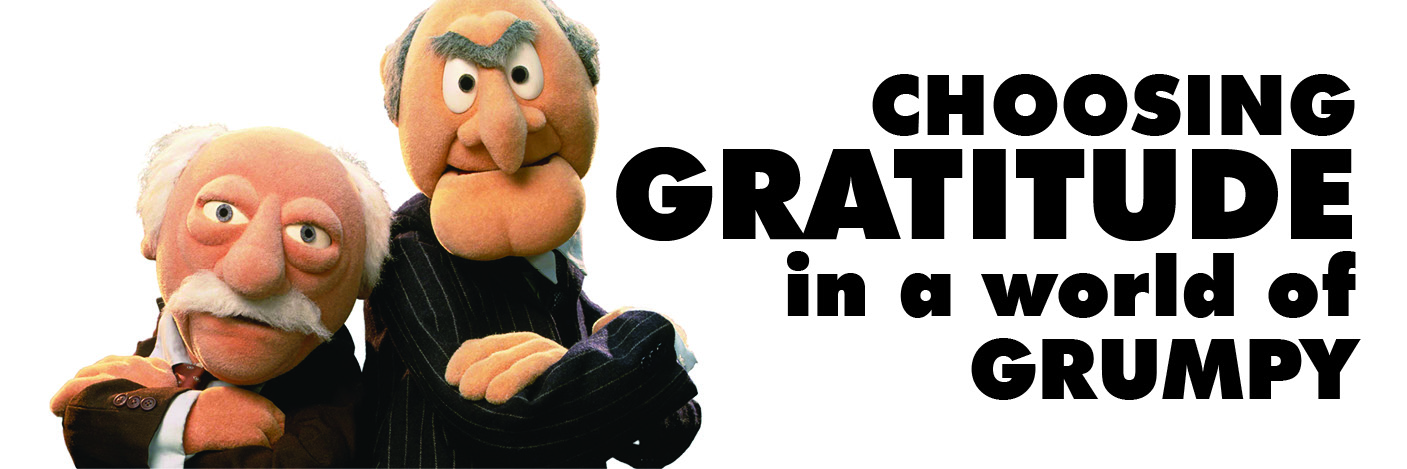 THANKFULNESS BLESSES US BY . . . Weakening Greed Elevating Optimism Providing Contentment Making us Attractive and a boat load more blessings . . .Give thanks in all circumstances; for this is God’s will for you in Christ Jesus.1 Thessalonians 5:18Stop dismissing, down playing, overlooking and ignoring all the blessings in your life and start declaring them.On your feet now—applaud God!
    Bring a gift of laughter,
    sing yourselves into his presence.Enter with the password: “Thank you!”
    Make yourselves at home, talking praise.
    Thank him. Worship him.The Message Psalm 100 (selected verses)So the people grumbled against Moses, saying, “What are we to drink?”Exodus 15:4Do everything without grumbling or arguing.Philippians 2:14And do not grumble, as some of them did – and were killed by the destroying angel.1 Corinthians 10:10The Israelites groaned in their slavery and cried out, and their cry for help because of their slavery went up to God.  God heard their groaning . . . and was concerned about them.Exodus 2:23-25I have heard the groaning of the Israelites, whom the Egyptians are enslaving, and I have remembered my covenant.Exodus 6:5My soul is in deep anguish.  How long, LORD, how long. . . . I am worn out from my groaning.Psalm 6:3 & 6In the same way, the Spirit helps us in our weakness. We do not know what we ought to pray for, but the Spirit himself intercedes for us through wordless groans.Romans 8:26No matter what happens, always be thankful, for this is God’s will for you who belong to Christ Jesus.1 Thessalonians 5:18 NLT 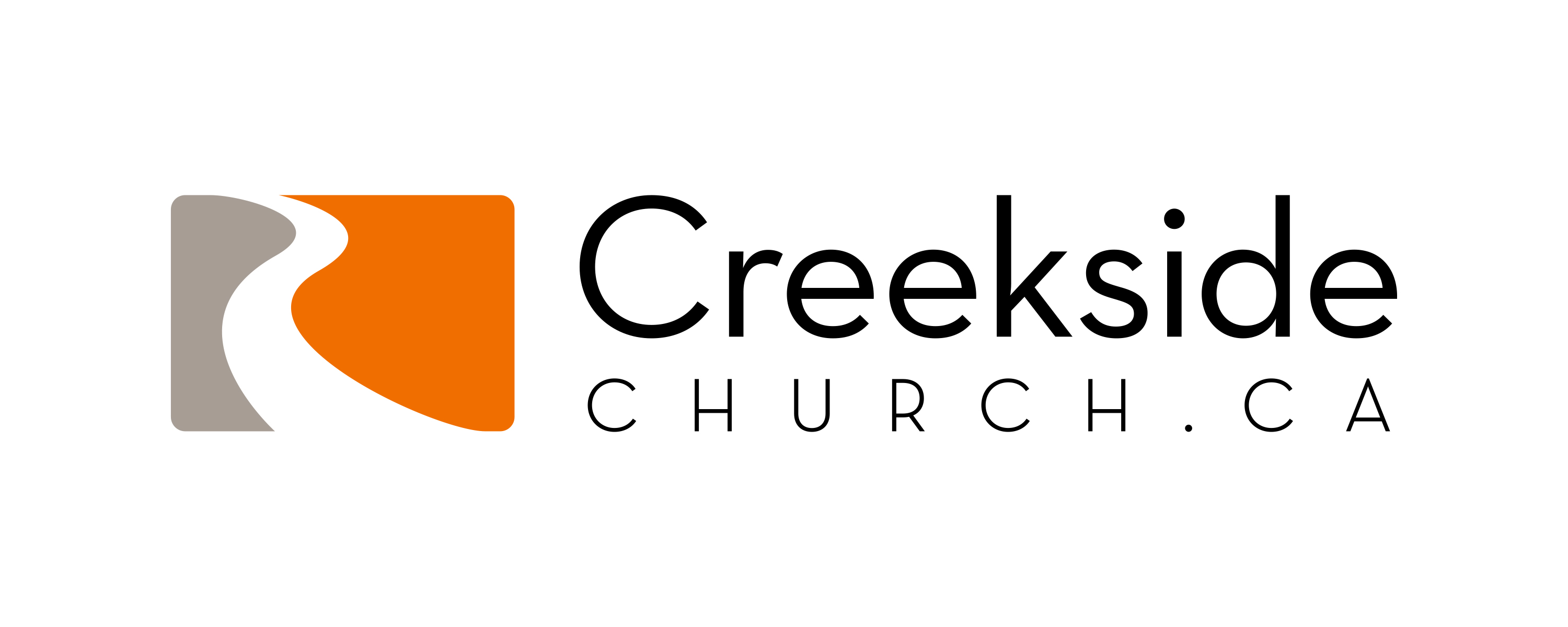 